２０２０年９月２９日菅谷正見１０月１０日「横田基地もいらない！市民交流集会」小柴 康男さん講演の動画配信　たいへん重要な内容の講演なので、会場に来られない人にも広く視聴してもらう。１　ウェッブサイトのページに、youtubeをインラインフレームで埋め込む。　　１０月１０日当日１７：００迄にサイトから見られるようにする。講演の大切さと、ＵＲＬ・ＱＲコードを広く宣伝し、アクセスを呼びかける。　　ページＵＲＬ　＝　http://www16.plala.or.jp/santama-roren/yokota-10-10.html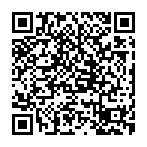 　　ページＱＲコード　＝　２　ツイッターのライブ配信機能を使って、当日１３：００公演開始と同時に、三多摩労連のツイッターアカウントからライブ配信を行う。　　アカウント　＝　@SantamaRouren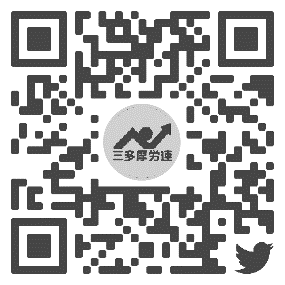 　　ＱＲコード　＝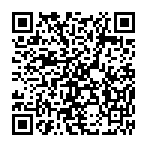 なお、この文書は　http://sugaya.sub.jp/html/2020/yokota-10-10.docx　 ページのＱＲコード画像は　http://sugaya.sub.jp/pic/00/qr02.pngツイッターのＱＲコード画像は　http://sugaya.sub.jp/pic/00/qr01.pngにおいてあります。